Record of professional learning The purpose of this professional learning is for teachers and staff to view and discuss information about transition statements and how this relates to the Queensland kindergarten learning guideline (QKLG).This suite of five short videos, Kindergarten: Partners in transition statements, 
shows perspectives on transition statements from:  kindergarten teachers a Director parentsPrep teachers parents and Prep teacher. It is recommended that you allocate approximately 30 minutes to view the audio-visual segments and respond to the scenarios for discussion.This resource supports teachers to meet the following Australian Professional Standards 
for Teachers:Standard 5: Assess, provide feedback and report on student learningStandard 6: Engage in professional learning.Scenarios for discussionRead the information provided on transition statements in the QKLG, page 37.View the five videos. Use the scenarios for discussion below to reflect on the information in the videos.Scenario 1: A new kindergarten teacher has asked you for support in writing transition statements for the first time.Scenario 2: Your director has asked how they can support you to write transition statements.Scenario 3: A parent/carer is unsure what information about their child’s learning and development they could contribute to the transition statement.Scenario 4: A parent/carer has concerns about how Prep teachers will use the transition statement. ReflectionQueensland kindergarten learning guideline Professional development | Resources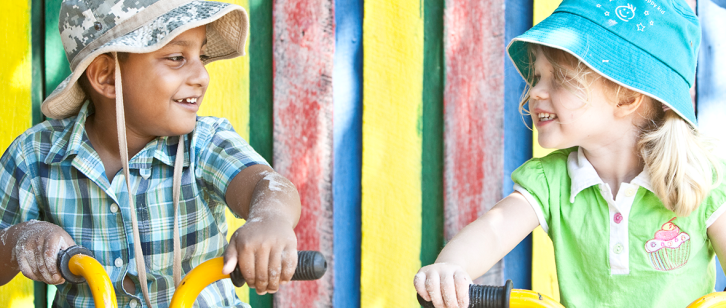 DateName and signature of teacherDateName and signature of directorWhat advice and strategies would you share?What strategies would you suggest?How could you support them to provide useful and relevant information?How can you reassure parents/carers that Prep teachers use the information from transition statements to plan for each child?How can you promote transition statements with all partners? 